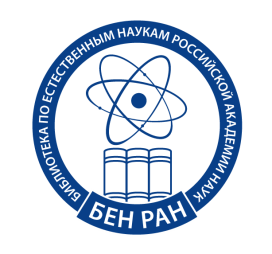 	Об утверждении перечня должностей, при назначении на которые и при замещении которых работники БЕН РАН обязаны представлять сведения о своих доходах, об имуществе и обязательствах имущественного характера, а также сведения о доходах, об имуществе и обязательствах имущественного характера своих супруги (супруга) и несовершеннолетних детейВ соответствии со статьей 8 Федерального закона от 25 декабря 2008 г. N 273-ФЗ "О противодействии коррупции", на основании приказа Министерства науки и высшего образования Российской Федерации от 17 января 2022 г. № 31, в связи со штатными изменениямип р и к а з ы в а ю:Утвердить прилагаемый Перечень должностей, при назначении на которые и при замещении которых работники БЕН РАН обязаны представлять сведения о своих доходах, об имуществе и обязательствах имущественного характера, а также сведения о доходах, об имуществе и обязательствах имущественного характера своих супруги (супруга) и несовершеннолетних детей (Приложение).Руководителю отдела кадров, Лапину Сергею Николаевичу, организовать работу по внесению соответствующих изменений в трудовые договоры и должностные инструкции, указанных в Перечне работников, путем заключения дополнительного соглашения к трудовым договорам, включив в обязанности работников представлять сведения о своих доходах, об имуществе и обязательствах имущественного характера, а также сведения о доходах, об имуществе и обязательствах имущественного характера своих супруги (супруга) и несовершеннолетних детей.Руководителю отдела канцелярии и архива Чулковой Елене Владимировне ознакомить ответственного исполнителя с настоящим приказом под подпись.Считать утратившим свою силу приказ «Об утверждении перечня должностей, при назначении на которые и при замещении которых работники БЕН РАН обязаны представлять сведения о своих доходах, об имуществе и обязательствах имущественного характера, а также сведения о доходах, об имуществе и обязательствах имущественного характера своих супруги (супруга) и несовершеннолетних детей» от 12.04.2022 № 20.Контроль за выполнением настоящего приказа оставляю за собой.Директор                                                                                                     О.Н.ШоринПриложение к приказу«Об утверждении перечня должностей, при назначении на которые и при замещении которых работники БЕН РАН обязаны представлять сведения о своих доходах, об имуществе и обязательствах имущественного характера, а также сведения о доходах, об имуществе и обязательствах имущественного характера своих супруги (супруга) и несовершеннолетних детей»от «19» декабря 2022 г. № 69ПЕРЕЧЕНЬдолжностей, при назначении на которые и при замещении которых работники БЕН РАН обязаны представлять сведения о своих доходах, об имуществе и обязательствах имущественного характера, а также сведения о доходах, об имуществе и обязательствах имущественного характера своих супруги (супруга) и несовершеннолетних детей1. Заместитель директора2. Отдельные должности, исполнение должностных (служебных, трудовых) обязанностей по которым предусматривает участие в качестве председателя, заместителя председателя, секретаря, члена коллегиального органа, в полномочия которого входит осуществление государственных закупок:главный экономист;руководитель договорного отдела;руководитель административно-хозяйственной службы;специалист по закупкам.